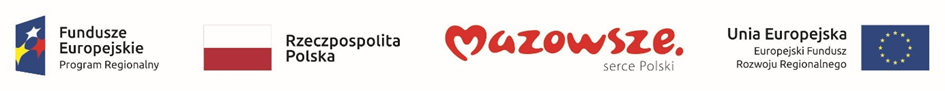 271.1.35.2020Umowa nr ………….zawarta dnia …………………. r. w Załuskach, pomiędzy: Gminą Załuski, Załuski 67, 09-142 Załuski, NIP: 567-178-34-57;  Regon: 130378545reprezentowaną przez:Kamila Koprowskiego – Wójta Gminy Załuski zwanym dalej „Zamawiającym”,a (w przypadku przedsiębiorcy wpisanego do KRS)................................................................................, z siedzibą w ............................... przy ulicy ..............................., posiadającym REGON: …………….. oraz NIP: …………………..  wpisaną do rejestru przedsiębiorców prowadzonego przez Sąd Rejonowy .............................................  .......... Wydział Gospodarczy Krajowego Rejestru Sądowego pod numerem KRS: ................., zwaną w treści umowy „Wykonawcą ”, reprezentowaną przez:1 ...............................2 ...............................(w przypadku przedsiębiorcy wpisanego do Centralnej Ewidencji i Informacji o Działalności Gospodarczej)(imię i nazwisko) ..................................................................................., przedsiębiorcą działającym pod firmą .............................. z siedzibą w .................................. przy ulicy ............................, posiadającym REGON: …………….. oraz NIP: ………………….., wpisanym do Centralnej Ewidencji i Informacji o Działalności Gospodarczej,zwanym w treści umowy „Wykonawcą”, (w przypadku spółki cywilnej wpisanej do Centralnej Ewidencji i Informacji o Działalności Gospodarczej)(imię i nazwisko) ..................................................................................., przedsiębiorcą działającym pod firmą .............................. z siedzibą w .................................. przy ulicy ............................, posiadającym REGON: …………….. oraz NIP: ………………….., wpisanym do Centralnej Ewidencji i Informacji o Działalności Gospodarczej,oraz(imię i nazwisko) ..................................................................................., przedsiębiorcą działającym pod firmą .............................. z siedzibą w .................................. przy ulicy ............................, posiadającym REGON: …………….. oraz NIP: ………………….., wpisanym do Centralnej Ewidencji i Informacji o Działalności Gospodarczej,zwaną dalej „Wykonawcą”zwanym dalej “WYKONAWCĄ” reprezentowanym przez:1.  ..........................................................................2.  ..........................................................................łącznie zwane dalej „Stronami”, a każda z nich oddzielnie „Stroną”.	W wyniku rozstrzygnięcia w dniu ……………. r. postępowania o udzielenie zamówienia publicznego– 271.1.35.2020, zgodnie z art. 4 pkt. 8 ustawy z dnia 29 stycznia 2004 r. – Prawo zamówień publicznych (dalej jako „Pzp”), została zawarta umowa o treści następującej:§ 1. Zamawiający zleca a Wykonawca zobowiązuje się do wykonania zadania pn. „Catering – wyżywienie dla dzieci” w ramach zadania Bieżące funkcjonowanie Klubu Dziecięcego w Kroczewie w ramach Projektu „Gmina Załuski wspiera Maluchy! – utworzenie Klubu Dziecięcego w Gminie Załuski”.  Wykonawca wykona przedmiot zamówienia zgodnie z załącznikiem nr 2 do umowy.Termin wykonania przedmiotu zamówienia strony ustalają w terminie 02.01.2021 – 31.12.2022 r.Wykonawca zobowiązany jest do wykonywania wszystkich czynności związanych z realizacją przedmiotu umowy z najwyższą starannością.Wykonawca ponosi pełną odpowiedzialność za szkody powstałe w trakcie lub w związku z wykonywaniem umowy, powstałe z przyczyn zależnych od Wykonawcy.§ 2.  Zamawiający zobowiązuje się zapłacić Wykonawcy wynagrodzenie za określony w §1 przedmiot zamówienia w wysokości:ZADANIE : netto: ……………. zł   (słownie:………………), podwyższony o należny podatek VAT , brutto: ………………. zł (słownie: …………………).Wynagrodzenie,  o  którym  mowa  w  ust.  1  jest  wynagrodzeniem  ryczałtowym,  ostatecznym, kompletnym i zawiera wszystkie koszty, które mogą powstać w trakcie wykonywania umowy. Wynagrodzenie,  o  którym  mowa  w  ust. 1  może  ulec  zmianie  wyłącznie  w  przypadku  zmiany przepisów powszechnie obowiązujących dotyczących zmiany stawki podatku VAT w ramach niniejszej umowy. Wynagrodzenie Wykonawcy w wysokości ustalonej w ust. 1, wypłacone będzie przez Zamawiającego po wykonaniu określonego w §1 przedmiotu zamówienia w formie przelewu na rachunek bankowy Wykonawcy podany na fakturze w terminie do 30 dni od daty wykonania usługi i doręczenia Zamawiającemu prawidłowo wystawionej faktury zgodnie z obowiązującymi przepisami prawa.W przypadku nieprawidłowo wystawionej faktury VAT termin płatności ulega wstrzymaniu i dalszy bieg terminu płatności liczy się od dnia usunięcia przez Wykonawcę stwierdzonych nieprawidłowości.Za dzień dokonania płatności uznaje się dzień obciążenia rachunku bankowego Zamawiającego należną kwotą.§ 3. Zamawiający ma prawo naliczyć Wykonawcy kary umowne:w wysokości 1% wynagrodzenia brutto umowy, o którym mowa w §3 ust.1 za opóźnienie w należytym wykonaniu umowy za każdy dzień opóźnienia w wykonaniu przedmiotu umowy;w wysokości 0,1% wynagrodzenia brutto umowy, o którym mowa w §3 ust.1 za opóźnienie w usunięciu wad za każdy dzień opóźnienia, w wysokości 1% wartości brutto umowy, określonej w §3 ust.1, w przypadku rozwiązania lub odstąpienia od umowy przez Zamawiającego z przyczyn leżących po stronie Wykonawcy lub odstąpienia od umowy przez Wykonawcę z przyczyn nieleżących po stronie Zamawiającego.Zamawiający zastrzega sobie prawo dochodzenia odszkodowania uzupełniającego 
w przypadku, gdy suma kar umownych nie pokryje w całości powstałej szkody.Maksymalna wysokość kar umownych nałożonych na podstawie niniejszej umowy nie może przekroczyć 30% wynagrodzenia, o którym mowa w § 2 ust. 1 niniejszej umowy§ 4.Odstąpienie od umowy oraz wypowiedzenie umowy wymagają formy pisemnej pod rygorem nieważności. Strona wypowiadająca Umowę powinna podać pisemne uzasadnienie swojej decyzji.§5.W sprawach nieuregulowanych niniejszą Umową mają zastosowanie przepisy Kodeksu cywilnego oraz inne powszechnie obowiązujące dotyczące przedmiotu umowy.                                                                     § 6.Wszelkie spory między Stronami, wynikłe w związku albo na podstawie niniejszej umowy, których nie da się rozstrzygnąć w drodze negocjacji w terminie 30 dni od dnia złożenia wniosku z propozycją ugodową drugiej Stronie będą rozstrzygane przez Sąd powszechny właściwy dla siedziby Zamawiającego.§ 7.Umowa została sporządzona w trzech jednobrzmiących egzemplarzach, z czego dwa egzemplarze są dla Zamawiającego, a jeden dla Wykonawcy.ZAMAWIAJĄCY:						WYKONAWCA